  Board Meetings are held on the second Monday of the month Meeting Agenda and MinutesThis meeting was called to order by Becky Morin at 7:39 pm.  Quorum:In AttendanceMinutes of the last meeting: A motion was made to accept the September minutes by Kathy Souza and seconded by Susan Craig. The Board members unanimously concurred, and the minutes were, approved. Board Member Reports Report of the President – Becky Morin – Appendix ACOMMENTS: Lengthy discussion about need for volunteers and need for outreach to our Breeder members to engage both them and their puppy buyers. Becky may reach out to Janis Welsh for a Treasurer recap of income and outgo related to performance versus conformation. Performance is more self sustaining than  conformation both in terms of income and volunteer involvement. Hoping to send the numbers as part of an effort to engage our breeders to a greater extent both as volunteers at events such as the Regional Specialty, picnics, and other general “pet” family events as well as greater involvement in performance events. At a glance, it would appear the performance events provide the bulk of the club income. Conformation is not income producing aside from trophy donations for the specialties. It is not unreasonable to ask our breeder members for a greater level of participation aside from showing in the conformation ring. Further, for niche activities such as Water, the club needs some sort of mentorship track to train incoming volunteers. Currently, Carl Craig is our primary volunteer with the knowledge of ring set up etc…The need for a volunteer coordinator was discussed. Casey Ingram will draft an initial job description for the board to review. Report of the Vice-President – Ann Gaskell  - no reportReport of the Recording Secretary – Casey Ingram  - no reportReport of the Treasurer-Janis Welsh – Appendix BReport of the Corresponding Secretary – Lisa MacKenzie – no report Committee Reports Breeder Referral List – Linda Kelly – no reportRescue – Julie Conger -  no reportHealth and Education – Julie Conger – no reportMembership – Debbie Price/Janis Welsh – no reportCOMMENT: Becky to contact Debbie Price for status update.Policy and Procedure – Carole Corbett – no reportWavies and Curlies –Cheri Ross – no reportRegional Specialty – Becky Morin and Ann Gaskell  Conformation – Becky Morin – Appendix CAgility – Leslie Holt and Debbie Price – no reportObedience and Rally – Ann Gaskell and Anne Paterson – no reportJunior Showmanship – Ally Lantis – no reportFCAT – Janis Welsh – no reportWater Work – Kathy Souza – verbal at meeting Scent Work – Kathy Souza – no reportPrograms and Calendar – Ann Gaskell – no reportAgenda Items     Old Business/TasksNew BusinessAdjournment – A motion to adjourn the meeting was made by Ann Gaskell and seconded by Becky Morin. The motion was approved unanimously by the board and the meeting was adjourned at 8:39PM.Appendix APresident’s ReportPresident’s Report October 9, 2023I want to take this time to thank our many volunteers for stepping up and assisting at our various events. In order for our club to offer so many wonderful events we need many hours of volunteer time to coordinate activities, process the event paperwork, set up the events, run the events, and clean up. It takes a village and unfortunately, our village has declined over the last few years. We have a core team of folks designing and putting together our newsletter, Regional Specialty, Agility trials, scent work trials, and water trials. We need more volunteers or we risk losing these events.This past 2 months we were able to get new Agility chairs, Thank you, Debbie and Leslie! We also had Margaret step up and join the committee. We put together a committee of Board members plus Sherry Hanen to coordinate our Regional and had several chairs step up including Pam Francis for Raffle/Auction chair with Jeannie Stark is on the committee to create baskets. Casey and Lew Ingram are heading set up and tear down with a crew of Dom Amadeo, Becky Morin, Chris and Elaine Rassmussen, Ann Gaskell and Becky Morin.  Janis Welsh is heading AKC and MBF paperwork, Sherry Hane is tackling website, emails, and coordination. Ann and I are heading Rally, Obedience, Conformation and Trophies with Laura Wilson, Eli Lantis and the Pattersons stewarding. Abby Garner is heading up Hospitality with backup support from Caroline Everett, Mary Klays, Pam Francis, Kate Twain and Julie Conger. Margaret and Frank Dietrich are once again assisting with event photography, ticket sales and anything needed. We celebrated this past weekend with a Water Trial at Camanche lake and were able to see and enjoy our lovely dogs participating in water events. We ran a smooth and successful trail under Kathy Souza and Elaine Rassmussen’s watchful eyes. We had volunteers stepping up to assist in every aspect of the trail including non-members. We had several nonmembers come out and see all the fun and get excited about joining the club and helping out. Thank you to everyone who made this trail a blast and run smoothly. Special thanks to our judge Suzanne Malick! We have a scent work trial in the works and will need more volunteers to assist. The Board needs to discuss events for next year and cut off dates to get volunteers or cancel the events. Appendix BTreasurer ReportI paid Angie Robinson for the Regional Specialty trophies. And Mailed a check to Kathy to pay the water trial judge. I am going to have to summarize the Stripe payments  for the trophy donations to include in the catalog for the Regional Specialty.Cash Flow - Year to Date1/1/2023 through 10/9/2023     INFLOW1/2023-Category 10/9/2023INFLOWSInterest Income 29.34Membership Dues 4,470.00Programs IncomeAgility 5,698.38Annual Meetings 460.00Raffle 205.00TOTAL Annual Meetings 665.00FCAT Income 2,375.00Merchandise 20.00Reg Spec IncCatalog 24.00Raffle 65.00Trophy Donations 2,350.00Wine Glass sales 60.00TOTAL Reg Spec Inc 2,499.00Scentwork Prog IncomeScentwork Trial Entry Fees 280.00TOTAL Scentwork Prog Income 280.00Water Program IncomeWater Practice Income 461.00Water TrialDonations 145.00Meals 1,710.00Practice slot 125.00Water Trail Camping 229.50TOTAL Water Trial 2,209.50Water Workshop Seminar 1,380.00TOTAL Water Program Income 4,050.50TOTAL Programs Income 15,587.88Visa Cash Back 56.51TOTAL INFLOWS 20,143.73OUTFLOWSAdminCourier Advertising 1,010.00Insurance 348.74Office Expense 204.65Storage 1,153.00Trailer Acces 269.35TOTAL Admin 2,985.74Business Expenses 660.00Fees & Charges 378.94Gifts & DonationsGift 320.00TOTAL Gifts & Donations 320.00Programs Exp 97.50Agility - Exp 300.00Annual Meeting exp 737.03Ocktoberfest 2,016.00OUTFLOWCategory 10/9/2023Picnic Expense 119.00PWDCA Nat Spec 300.00Reg Spec ExpAKC Fees 150.00AwardsRibbons 844.75Trophies 1,181.20TOTAL Awards 2,025.95TOTAL Reg Spec Exp 2,175.95Scentwork Prog ExpScentwork Trial AKC Fee 35.00Scentwork Trial Exp 4,334.51Scentwork Trial Other Expense 386.11TOTAL Scentwork Prog Exp 4,755.62Supported EntryCarmel 10.00Harvest Moon Classic 801.87Woofstock 459.36TOTAL Supported Entry 1,271.23Water ExpensesTrailer Storage 420.00Water Equipment 185.20Water Pract Exp 4,513.45Water Sem Exp 39.00Water Trial 446.38Ducks 181.86Judges 825.00Meals 2,080.00Other Participation loot bags 388.52Ribbons 906.86Water Trial Administrative 50.00TOTAL Water Trial 4,878.62Water Workshop 796.07TOTAL Water Expenses 10,832.34Website 2,984.50TOTAL Programs Exp 25,589.17TOTAL OUTFLOWS 29,933.85OVERALL TOTAL -9,790.12CASH FLOW 3/1/- 10/9/20239/2023INFLOWSMembership Dues 4,605.00Programs IncomeAgility 5,698.38Annual Meetings 20.00Raffle 20.00TOTAL Annual Meetings 40.00FCAT Income 2,375.00Reg Spec IncCatalog 24.00Raffle 65.00Trophy Donations 2,350.00Wine Glass sales 60.00TOTAL Reg Spec Inc 2,499.00Water Program IncomeWater Practice Income 461.00Water TrialDonations 145.00Meals 1,710.00Practice slot 125.00Water Trail Camping 229.50TOTAL Water Trial 2,209.50Water Workshop Seminar 155.00TOTAL Water Program Income 2,825.50TOTAL Programs Income 13,437.88Visa Cash Back 56.51TOTAL INFLOWS 18,099.39OUTFLOWSAdminCourier Advertising 300.00Insurance 348.74Office Expense 204.65Storage 698.00Trailer Acces 269.35TOTAL Admin 1,820.74Business Expenses 524.00Fees & Charges 245.50Gifts & DonationsGift 320.00TOTAL Gifts & Donations 320.00Programs Exp 97.50Agility - Exp 300.00Annual Meeting exp 737.03Picnic Expense 119.00PWDCA Nat Spec 300.00Reg Spec ExpAwardsRibbons 844.75Trophies 1,156.00TOTAL Awards 2,000.75TOTAL Reg Spec Exp 2,000.75Scentwork Prog ExpScentwork Trial AKC Fee 35.00TOTAL Scentwork Prog Exp 35.00Supported EntryCarmel 10.00Harvest Moon Classic 801.87Woofstock 74.50TOTAL Supported Entry 886.37Water ExpensesTrailer Storage 300.00Water Equipment 185.20Water Pract Exp 4,513.45Water Sem Exp 19.50Water Trial 446.38Ducks 181.86Judges 825.00Meals 2,080.00Other Participation loot bags 153.52Ribbons 653.12Water Trial Administrative 50.00TOTAL Water Trial 4,389.88Water Workshop 646.07TOTAL Water Expenses 10,054.10Website 2,005.50TOTAL Programs Exp 16,535.25TOTAL OUTFLOWS 19,445.49OVERALL TOTAL -1,346.10The trophy launch has been EXCELLENT! We have $2350.00 donated.Water program income so far is $4050.50. This does not include Perfdog entries and any checks or cash. I suggest  Kathy sends me the practice rooster and I can directly invoice people with Stripe. It worked well last year.JanisAppendix CConformation Conformation Chair Report October 9, 2023Del Valle Dog Club of Livermore Supported Entry with SweepstakesKathleen Davis – Accepted assignment for Sweepstakes and signed contract received. AKC Application for show or trial - submitted to AKC-6/4/23Show packet sent- sent 6/6/23Trophies BREED - Decorative Pumpkins with PWD designObedience/Rally high wins- Decorative Pumpkins with PWD designSWEEPSTAKES- Puppy BOB/BOS and Veteran BOB/BOS- 2024 Nutmeg Calendar.2023 Regional Specialty Sweepstakes – Wendy Corr- Signed Contract received.Conformation – Diane Collings-Signed Contract received. Events approved with AKC Trophy donations coming in2024 ShowsWoofstock June 8, 2024Form 1 submitted to Contra Costa KC stating we will support the entry on Saturday. AKC Events form to be submittedI will be in MD for my niece's Wedding this weekend so will need someone to take trophies to show. Sweepstakes Judge: Jim Beach (Diamante PWD, Arizona)Signed contract received.Trophy ideas for Board Approval: 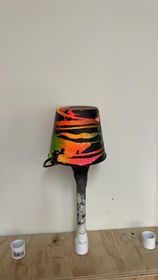 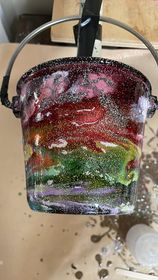 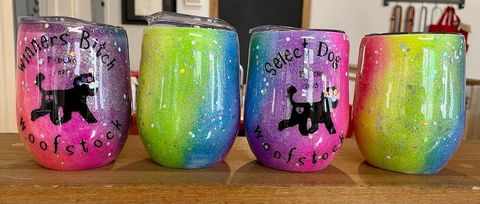 Del Monte KC (Carmel) July 13, 2024Sweepstakes judge: Celine TewsContract sent.Trophy ideas from Kris Cofiell pendingDel Valle Dog Club of Livermore October 19, 2024Sweepstakes judge: pendingTrophy ideas needed2024 Regional Specialty Faye Strauss has accepted the breed assignment and will be shared with Wine Country KC. Contract sent for signature.Martin Cabral accepted the invitation to judge 2024 Regional Specialty Sweepstakes classes. Signed Contract received.Respectfully submitted,Becky MorinConformation ChairPWDCNC BOARD MEETING AGENDA & MINUTESDate October 9, 2023Time: 7:30PM Location: Zoom MeetingNext MeetingNovember 12, 2023SubjectPWDCNC Board Meeting  Becky Morin            Ann GaskellJanis Welsh    Casey Ingram  Lisa MacKenzie      Gail Brown-McDonald              Kathy Souza           Dominick AmadeoSusan Craig              Bill Waters AB        Guest: Sherry HanenCash Flow3/1/2023 through 9/26/20233/1/2023 through 9/26/20233/1/2023 through 9/26/20233/1/2023 through 9/26/2023Category3/1/2023-
9/26/2023INFLOWSMembership Dues4,590.00Programs IncomePrograms IncomePrograms Income:Agility5,698.38Programs Income:Annual Meetings20.00Programs Income:Annual Meetings:Raffle20.00TOTAL Programs Income:Annual Meetings40.00Programs Income:FCAT Income2,375.00Programs Income:Reg Spec IncPrograms Income:Reg Spec IncPrograms Income:Reg Spec IncPrograms Income:Reg Spec IncPrograms Income:Reg Spec Inc:Trophy Donations300.00TOTAL Programs Income:Reg Spec Inc300.00Programs Income:Water Program IncomePrograms Income:Water Program IncomePrograms Income:Water Program IncomePrograms Income:Water Program IncomePrograms Income:Water Program IncomePrograms Income:Water Program Income:Water Practice Income456.00Programs Income:Water Program Income:Water TrialPrograms Income:Water Program Income:Water TrialPrograms Income:Water Program Income:Water TrialPrograms Income:Water Program Income:Water TrialPrograms Income:Water Program Income:Water TrialPrograms Income:Water Program Income:Water TrialPrograms Income:Water Program Income:Water TrialPrograms Income:Water Program Income:Water TrialPrograms Income:Water Program Income:Water Trial:Donations5.00Programs Income:Water Program Income:Water Trial:Meals70.00Programs Income:Water Program Income:Water Trial:Practice slot10.00TOTAL Programs Income:Water Program Income:Water Trial85.00Programs Income:Water Program Income:Water Workshop Seminar155.00TOTAL Programs Income:Water Program Income696.00TOTAL Programs Income9,109.38Visa Cash Back56.51TOTAL INFLOWS13,755.89OUTFLOWSOUTFLOWSAdminAdmin:Courier Advertising300.00Admin:Insurance348.74Admin:Office Expense204.65Admin:Storage619.00Admin:Trailer Acces269.35TOTAL Admin1,741.74Business Expenses476.00Fees & Charges112.10Gifts & DonationsGifts & DonationsGifts & Donations:Gift320.00TOTAL Gifts & Donations320.00Programs Exp97.50Programs Exp:Agility - Exp300.00Programs Exp:Annual Meeting exp737.03Programs Exp:Picnic Expense119.00Programs Exp:PWDCA Nat Spec300.00Programs Exp:Reg Spec ExpPrograms Exp:Reg Spec ExpPrograms Exp:Reg Spec ExpPrograms Exp:Reg Spec ExpPrograms Exp:Reg Spec Exp:AwardsPrograms Exp:Reg Spec Exp:AwardsPrograms Exp:Reg Spec Exp:AwardsPrograms Exp:Reg Spec Exp:AwardsPrograms Exp:Reg Spec Exp:AwardsPrograms Exp:Reg Spec Exp:Awards:Ribbons844.75Programs Exp:Reg Spec Exp:Awards:Trophies1,156.00TOTAL Programs Exp:Reg Spec Exp:Awards2,000.75TOTAL Programs Exp:Reg Spec Exp2,000.75Programs Exp:Scentwork Prog ExpPrograms Exp:Scentwork Prog ExpPrograms Exp:Scentwork Prog ExpPrograms Exp:Scentwork Prog ExpPrograms Exp:Scentwork Prog Exp:Scentwork Trial AKC Fee35.00TOTAL Programs Exp:Scentwork Prog Exp35.00Programs Exp:Supported EntryPrograms Exp:Supported EntryPrograms Exp:Supported EntryPrograms Exp:Supported EntryPrograms Exp:Supported Entry:Carmel10.00Programs Exp:Supported Entry:Harvest Moon Classic801.87Programs Exp:Supported Entry:Woofstock74.50TOTAL Programs Exp:Supported Entry886.37Programs Exp:Water ExpensesPrograms Exp:Water ExpensesPrograms Exp:Water ExpensesPrograms Exp:Water ExpensesPrograms Exp:Water Expenses:Trailer Storage300.00Programs Exp:Water Expenses:Water Equipment185.20Programs Exp:Water Expenses:Water Pract Exp1,000.00Programs Exp:Water Expenses:Water Sem Exp19.50Programs Exp:Water Expenses:Water Trial446.38Programs Exp:Water Expenses:Water Trial:Ducks181.86Programs Exp:Water Expenses:Water Trial:Judges825.00Programs Exp:Water Expenses:Water Trial:Other Participation loot bags153.52Programs Exp:Water Expenses:Water Trial:Ribbons653.12Programs Exp:Water Expenses:Water Trial:Site Rental300.00Programs Exp:Water Expenses:Water Trial:Water Trial Administrative50.00TOTAL Programs Exp:Water Expenses:Water Trial2,609.88Programs Exp:Water Expenses:Water Workshop646.07TOTAL Programs Exp:Water Expenses4,760.65Programs Exp:Website2,005.50TOTAL Programs Exp11,241.80TOTAL OUTFLOWS13,891.64OVERALL TOTAL-135.75WinPrizecostBOBLarge Water Bucket Psychedelic Design$45BOWLarge Water Bucket Psychedelic Design$45BOSLarge Water Bucket Psychedelic Design$45SD/SBSmall Water Bucket Psychedelic Design$35 ($70)WD/WBSmall Water Bucket Psychedelic Design$35 ($70)RWD/RWBSmall Tumbler Psychedelic Design$30 ($60)Puppy Sweeps BOB/BOSPWD Towel- RegionalVeteran Sweeps BOB/BOSPWD Towel- RegionalJudges GiftSmall Tumbler Psychedelic Design$30Total$365